Schülerexperimente zum Thema ReibungMaterial Frage: Kann man an zwei seitenweise ineinander verschachtelte Bücher einen 122 kg schweren Sumo-Ringer hängen? 1. ExperimentLege zwei Blatt Papier versetzt übereinander und versuche das untere Blatt langsam herauszuziehen. 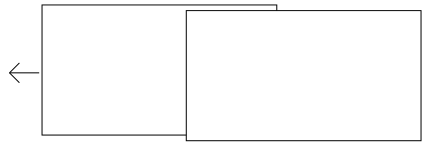 2. ExperimentLege nun 24 Blatt Papier versetzt übereinander und fixiere sie mit einem Gummiband in der Mitte. Versuche die beiden Papierstapel auseinanderzuziehen. 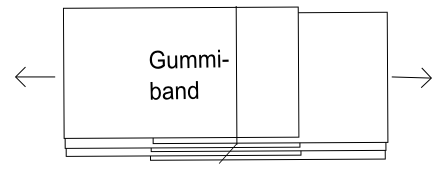 3. Experiment Steche vorsichtig durch den unteren Papierstapel ein Loch. Teste nun durch Anhängen von Gewichten, wie viel Last das Papier aushält. 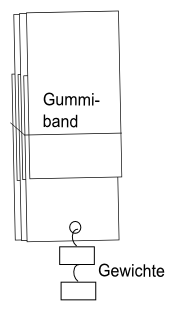 4. ExperimentAnhängen eines Sumo-Ringers: http://www.planet-schule.de/sf/php/02_sen01.php?sendung=8714 Viele Blatt Papier Gummibänder Gewichte